ترد فيما يلي القرارات والمقررات التي اعتمدها المجلس في دورته الاستثنائية لعام 2010 (غوادالاخارا، 22 أكتوبر 2010):___________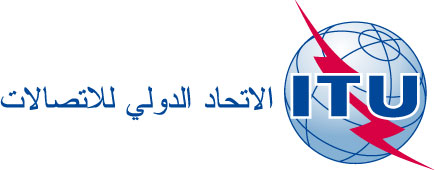 الدورة الاستثنائية للمجلس
غوادالاخارا، 22 أكتوبر 2010الوثيقة C-EXT/9-A10 نوفمبر 2010الأصل: بالإنكليزيةمذكرة من الأمين العاممذكرة من الأمين العامقائمة بالقرارات والمقرراتقائمة بالقرارات والمقرراتالدورة الاستثنائية للمجلس (غوادالاخارا، 22 أكتوبر 2010)الدورة الاستثنائية للمجلس (غوادالاخارا، 22 أكتوبر 2010)القـراراتالوثائقC-EXT/القرار 1326أعضاء لجنة المعاشات التقاعدية لموظفي الاتحادC-EXT/5المقـرراتالمقرر 558برنامج إنهاء الخدمة الطوعي والتقاعد المبكرC-EXT/6المقرر 559تاريخ انعقاد دورة المجلس لعام 2011 ومدتهاC-EXT/7